請負業者提出書類送信フォーム                 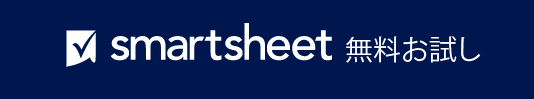 – 免責条項 –Smartsheet がこの Web サイトに掲載している記事、テンプレート、または情報などは、あくまで参考としてご利用ください。Smartsheet は、情報の最新性および正確性の確保に努めますが、本 Web サイトまたは本 Web サイトに含まれる情報、記事、テンプレート、あるいは関連グラフィックに関する完全性、正確性、信頼性、適合性、または利用可能性について、明示または黙示のいかなる表明または保証も行いません。かかる情報に依拠して生じたいかなる結果についても Smartsheet は一切責任を負いませんので、各自の責任と判断のもとにご利用ください。組織/団体名組織/団体名  自社のロゴ  自社のロゴ  自社のロゴ住所 1
住所 2
住所 3
電話 1
電話 2
電子メール住所 1
住所 2
住所 3
電話 1
電話 2
電子メール  自社のロゴ  自社のロゴ  自社のロゴプロジェクト名プロジェクト名プロジェクト名提出日プロジェクト マネージャープロジェクト マネージャープロジェクト マネージャー送信番号送信先:
(名前/住所)提出書類の件名提出書類の件名提出書類の件名仕様仕様以下のいずれかにチェックしてください。以下のいずれかにチェックしてください。以下のいずれかにチェックしてください。以下のいずれかにチェックしてください。以下のいずれかにチェックしてください。本提出書類に含まれる資材や設備が指定または提示されたすべての要件を満たしていることを確認しました 
(例外なし)。本提出書類に含まれる資材や設備が指定または提示されたすべての要件を満たしていることを確認しました 
(例外なし)。本提出書類に含まれる資材や設備が指定または提示されたすべての要件を満たしていることを確認しました 
(例外なし)。本提出書類に含まれる資材や設備が指定または提示されたすべての要件を満たしていることを確認しました 
(例外なし)。本提出書類に含まれる資材や設備が指定または提示されたすべての要件を満たしていることを確認しました 
(下記の例外は除く)。本提出書類に含まれる資材や設備が指定または提示されたすべての要件を満たしていることを確認しました 
(下記の例外は除く)。本提出書類に含まれる資材や設備が指定または提示されたすべての要件を満たしていることを確認しました 
(下記の例外は除く)。本提出書類に含まれる資材や設備が指定または提示されたすべての要件を満たしていることを確認しました 
(下記の例外は除く)。請負業者名請負業者名請負業者名署名承認とコメント承認者署名承認者署名承認者署名日付